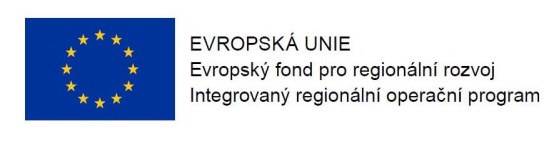 Program semináře pro žadatele k 32. a 33. výzvě v rámci IROP:„Infrastruktura středních škol a vyšších odborných škol“ a „Infrastruktura středních škola a vyšších odborných škol (SVL)“Datum:				20. 6. 2016	Místo konání:  	Administrativní a školící centrum Cejl: učebna 121, Cejl 530/73, 601 82 BrnoZahájení:			20. 6. 2016, 9:30 hodinPředpokládané ukončení:	13:00 hodin9:00 – 9:30	Prezence účastníků + malé občerstvení9:30 – 9:35	Úvodní slovo zástupkyně Eurocentra Brno	Mgr. Angelika Gergelová, vedoucí Eurocentra Brno9:35 – 9:50	Představení Integrovaného regionálního operačního programu, struktury a rolí Řídicího orgánu IROP a Centra pro regionální rozvoj České republiky 	Ing. Jitka Ondrušková, Centrum pro regionální rozvoj České republiky9:50 – 10:50	Vyhlášená 32. a 33. výzva IROP „Infrastruktura středních škola a vyšších odborných škol“ a „Infrastruktura středních škol a vyšších odborných škol (SVL)“  - parametry výzvy pro lokality bez sociálně vyloučené lokality a pro sociálně vyloučené lokality, podporované aktivity, způsobilé výdaje, povinné přílohy žádosti, systém příjmu a hodnocení žádosti o podporu a další administrace projektu, dotazy 	Ing. Jitka Ondrušková, Centrum pro regionální rozvoj České republiky10:50 – 11:20	Coffee break + diskuse11:20 – 11:50	Základní informace o aplikaci MS2014+, dotazy	Mgr. Viktor Šeďa, Centrum pro regionální rozvoj České republiky11:50 – 12:45 	Zadávání a kontrola veřejných zakázek	Ing. Josef Šetek, Centrum pro regionální rozvoj České republiky12:45 – 13:00	Diskuse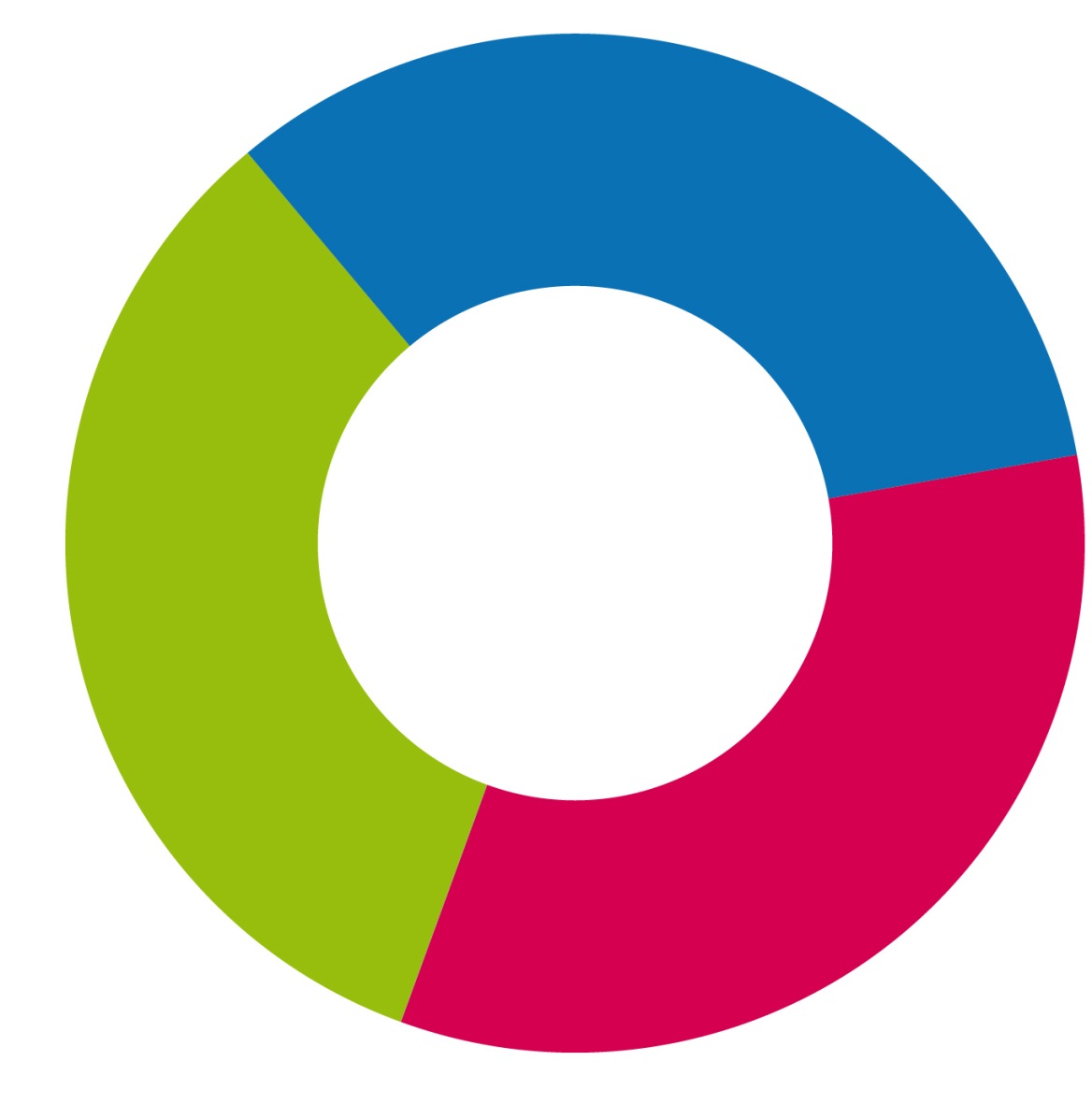 13:00 	Závěr